Załącznik do Uchwały Nr 65/2018 RW Biologii i Biotechnologii									z dnia 19 kwietnia 2018 roku1. CEL PROCEDURY Procedura ma na celu zebranie danych dotyczących jakości kształcenia na Wydziale Biologii 
i Biotechnologii oraz wskazanie zaleceń i rekomendacji dotyczących jego doskonalenia.2. PRZEDMIOT I ZAKRES2.1. Procedura określa sposób ewaluacji procesu kształcenia na wszystkich jego poziomach
i formach, w zakresie:jakości realizacji zajęć dydaktycznych na studiach I, II i III stopnia, ze szczególnym zwróceniem uwagi na formy i metody kształcenia oraz relacje nauczyciel-student/doktorant i postawy prowadzącego zajęcia (ogólnouniwersytecka ankieta udostępniania w systemie USOS „Jakość realizacji zajęć dydaktycznych” – Zał.1 oraz wydziałowa ankieta dotycząca oceny programu kształcenia realizowanego na kierunku i poziomie studiów – Zał.2);jakości procesu kształcenia na podstawie opinii studentów (wydziałowa ankieta „Ankieta podsumowująca ocenę procesu kształcenia po zakończonym programie studiów” – Zał.3) i interesariuszy zewnętrznych (wydziałowa ankieta skierowana do interesariuszy zewnętrznych – Zał.4a-c., ogólnouczelniana ankieta on-line „Opinia pracodawcy o absolwentach UWM w Olsztynie” – Zał.5);przebiegu studiów na podstawie opinii absolwentów (wydziałowa ankieta „Ankieta Absolwenta” – Zał.6, ogólnouczelniana ankieta on-line wypełniana po 6 miesiącach od ukończeniu studiów – Zał.7, po trzech i po pięciu latach od ukończeniu studiów – Zał.8);pracy dziekanatu („Ankieta oceny pracowników dziekanatu Wydziału…” – Zał.9);jakości prowadzenia zajęć dydaktycznych na studiach podyplomowych/kursach dokształcających/szkoleniach (ogólnouczelniany kwestionariusz ankiety – Zał.10). oraz uzyskanie informacji o stosunku nauczyciela akademickiego do obowiązków dydaktycznych2.2. Procedurze podlegają nauczyciele akademiccy i pracownicy dziekanatu. 2.3. Wyniki ankiet są podstawą formułowania wniosków dotyczących jakości procesu kształcenia i służą działaniom Dziekana w zakresie doboru i zapewniania jakości kadry dydaktycznej na Wydziale (Procedura Dobór kadry dydaktycznej do procesu kształcenia). 2.4. Wnioski, zalecenia i rekomendacje z badań ankietowych, stanowią podstawę działań związanych z zapewnianiem jakości kształcenia oraz powinny służyć działaniom Dziekana w zakresie prowadzenia polityki programowej i kadrowej oraz okresowej oceny nauczyciela akademickiego w zakresie działalności dydaktycznej. 2.5. Wyróżnia się następujące rodzaje prowadzenia badań ankietowych:planowe – po zakończeniu każdego semestru i pełnego programu studiów (respondentami są studenci – ankiety stanowiące załączniki 1, 2, 3, 9 i 10) oraz po ukończeniu studiów (respondentami są absolwenci – ankiety stanowiące załączniki, 6, 7 i 8 oraz pracodawcy – ankiety stanowiące załączniki 4a-c i 5);pozaplanowe – na wniosek Dziekana, Wydziałowego Zespołu ds. Zapewniania Jakości Kształcenia (WZZJK) lub Samorządu Studenckiego, za zgodą Dziekana.3. UPRAWNIENIA I ODPOWIEDZIALNOŚĆ3.1. Rada Wydziału:opiniuje wytyczne i wydaje uchwały w sprawach regulujących merytoryczne, organizacyjne i formalne aspekty prowadzenia procesu ankietyzacji. 3.2. Dziekan:sprawuje nadzór nad ankietyzacją.3.3. Prodziekan ds. studenckich, prodziekan ds. kształcenia:koordynują ankietyzację, przeprowadzają analizę wyników oraz opracowują ostateczny raport wraz z wnioskami i rekomendacjami,informują Radę Wydziału o wynikach ankietyzacji,odpowiadają za przekazanie sprawozdania do Biura Kształcenia UWM oraz zamieszczenie ich na stronie internetowej Wydziału.3.4. Opiekunowie lat:za zgodą lub na wniosek Dziekana, są upoważnieni do badania opinii, potrzeb i oczekiwań studentów oraz informowania o nich Dziekana.3.5. Wydziałowy Zespół ds. Zapewniania Jakości Kształcenia (WZZJK):uczestniczy w procesie ankietyzacji poprzez:- inspirowanie pozaplanowych badań ankietowych wynikających z bieżących potrzeb związanych procesem kształcenia; WZZJK określa zakres i formę ankietyzacji;- analizę wyników badań ankietowych oraz formułowanie wniosków i rekomendacji.3.6. Wydziałowy Samorząd Studencki:współpracuje w ocenie jakości kształcenia poprzez wnioskowanie do Dziekana o przeprowadzenie pozaplanowych badań, jest upoważniony do badania opinii, potrzeb i oczekiwań studentów oraz informowania o nich Dziekana.3.7. Pracownicy Dziekanatu:są odpowiedzialni za gromadzenie i przechowywanie dokumentów związanych z działaniami objętymi procedurą. 4. OPIS POSTĘPOWANIA 4.1. Badania ankietowe są prowadzone: w formie elektronicznej w systemie USOS (ankiety stanowiące załączniki 1, 5, 7, 8 i 9);z użyciem papierowych kwestionariuszy ankiet (załączniki 2, 3, 4, 6 i 10). 4.2. Ocenę jakości kształcenia w formie on-line przeprowadza się po zakończeniu każdego cyklu kształcenia (semestru) – ankieta stanowiąca załącznik 1 oraz po zakończeniu studiów wśród absolwentów, zgodnie z harmonogramem ankietyzacji, określonym przez Prorektora ds. kształcenia i studentów na podstawie Zarządzenia Rektora UWM w Olsztynie (ankiety stanowiące załączniki 5, 7 i 8). Wyniki ankietyzacji stanowią podstawę raportów opracowywanych przez prodziekanów ds. kształcenia i ds. studenckich oraz WZZJK. Raporty są prezentowane na posiedzeniu Rady Wydziału, przesyłane do Biura Kształcenia UWM w Olsztynie i zamieszczane na stronie internetowej Wydziału. 4.3. Indywidualne oceny jakości prowadzenia zajęć dydaktycznych przez poszczególnych nauczycieli akademickich są poufne; dostęp do tych informacji oprócz zainteresowanych, mają Dziekan oraz prodziekan ds. kształcenia; zebrane dane wykorzystywane są w okresowej ocenie nauczycieli akademickich. 4.4. Na podstawie pisemnego wniosku, w uzasadnionych przypadkach i po akceptacji Dziekana, może być przeprowadzona dodatkowa, pozaplanowa ankietyzacja wskazanego we wniosku nauczyciela akademickiego. Badanie ankietowe prowadzone jest przez prodziekana ds. studenckich, na podstawie kwestionariusza ankiety „ Jakość realizacji zajęć dydaktycznych”(załącznik 1). Badanie ma charakter poufny i odbywa się bez udziału prowadzącego zajęcia. 4.5. Wydziałowe kwestionariusze ankiet studenckich są opracowywane przez Kolegium Dziekańskie przy współpracy z WZZJK i zatwierdzane przez Radę Wydziału. Badanie ankietowe dotyczące szczegółowej analizy programu kształcenia przeprowadza się po zakończeniu programu studiów, bezpośrednio przed egzaminem dyplomowym (ankieta stanowiąca załącznik 2 i 3). Absolwenci uczestniczą również w wydziałowych badaniach poprzez wypełnienie kwestionariusza „Ankiety Absolwenta” (załącznik 6) do trzech miesięcy po ukończeniu studiów. 4.6. Badania ankietowe słuchaczy studiów podyplomowych, uczestników kursów dokształcających i szkoleń (zał. 10) są przeprowadzane zgodnie z procedurą badania ankietowego tych form kształcenia.4.7. Wyniki wydziałowych badań ankietowych stanowią podstawę analiz prowadzonych przez WZZJK, który na ich podstawie opracowuje raport i przedstawia go na posiedzeniu Rady Wydziału. 4.8. Dziekan uwzględnia wnioski z oceny działalności dydaktycznej nauczyciela akademickiego przy obsadzie zajęć dydaktycznych. 4.9. Badania ankietowe dotyczące pracy dziekanatu w formie on-line prowadzone są co najmniej raz na cztery lata, zgodnie z Zarządzeniem Rektora UWM. Zebrane dane wykorzystywane są w okresowej ocenie pracowników dziekanatu. 4.10. Do zbierania danych o potrzebach i oczekiwaniach studentów lub pracodawców, jak również do zbierania opinii od absolwentów, może być stosowana metoda wywiadu, w formie wywiadu grupowego lub indywidualnego. Do pozyskiwania tych informacji upoważnieni są prodziekani ds. kształcenia i studenckich, opiekunowie lat oraz członkowie RWSS. Zebrane opinie stanowią podstawę raportów, przedstawianych Dziekanowi. 6. DOKUMENTY ZWIĄZANE Z PROCEDURĄProcedura badania ankietowego „Jakość realizacji zajęć dydaktycznych na studiach podyplomowych/kursach dokształcających/szkoleniach”, stanowiąca załącznik nr 2 do Zarządzenia Nr 60/2017 Rektora UWM w Olsztynie z dnia 26.06.2017 r.Procedury przeprowadzania badań ankietowych: jakość realizacji zajęć dydaktycznych (załącznik 1a), losy zawodowe absolwenta UWM w Olsztynie (załącznik 2a), opinie pracodawców o absolwentach UWM w Olsztynie (załącznik 3a) - do Zarządzenia Nr 50/2017 Rektora UWM w Olsztynie z dnia 29 maja 2017 roku).Regulamin studiów doktoranckich, stanowiący załącznik do Uchwały Senatu UWM w Olsztynie z dnia 24 kwietnia 2015 r.Regulamin studiów podyplomowych, stanowiący załącznik do Uchwały Nr 698 Senatu UWM w Olsztynie z dnia 27.03.2015 r.Regulamin studiów, stanowiący załącznik do Uchwały Nr 717 Senatu UWM w Olsztynie z dnia 24 kwietnia 2015 r. Statut Uniwersytetu Warmińsko-Mazurskiego w Olsztynie (ujednolicona wersja Statutu UWM z dnia 26.01.2018 r.)7. PODSTAWA PRAWNA7.1. Uchwała Nr 785 Senatu UWM w Olsztynie z dnia 25 listopada 2011 roku w sprawie Statutu UWM w Olsztynie (ze zm.) Załącznik nr 7 do Statutu „Kryteria i tryb okresowej oceny nauczycieli akademickich”.7.2. Uchwała Nr 717 Senatu UWM w Olsztynie z dnia 24 kwietnia 2015 r. w sprawie uchwalenia Regulaminu Studiów Uniwersytetu Warmińsko-Mazurskiego w Olsztynie.7.3. Uchwała Nr 135 Senatu Uniwersytetu Warmińsko-Mazurskiego w Olsztynie z dnia 25 kwietnia 2017 roku w sprawie zmiany Uchwały Nr 717 Senatu Uniwersytetu Warmińsko-Mazurskiego w Olsztynie z dnia 24 kwietnia 2015 roku w sprawie uchwalenia Regulaminu Studiów Uniwersytetu Warmińsko-Mazurskiego w Olsztynie.7.4. Zarządzenie Nr 20/2017 Rektora Uniwersytetu Warmińsko-Mazurskiego w Olsztynie z dnia 15 marca 2017 roku w sprawie Regulaminu przeprowadzania ocen okresowych pracowników niebędących nauczycielami akademickimi Uniwersytetu Warmińsko-Mazurskiego w Olsztynie.7.5. Zarządzenie Nr 50/2017 Rektora Uniwersytetu Warmińsko-Mazurskiego w Olsztynie z dnia 29 maja 2017 roku w sprawie określenia obszarów procesu dydaktycznego objętych badaniami ankietowymi, wzorów kwestionariuszy ankiet oraz procedur przeprowadzania badań ankietowych.7.6. Zarządzenie Nr 60/2017 Rektora UWM w Olsztynie z dnia 26.06.2017 r. w sprawie określenia wzoru kwestionariusza ankiety oraz procedury przeprowadzania badania jakości realizacji zajęć dydaktycznych na studiach podyplomowych, kursach dokształcających i szkoleniach.7. ZAŁĄCZNIKI Zał. 1. Kwestionariusz ankiety „Jakość realizacji zajęć dydaktycznych” (Załącznik nr 1 do Zarządzenia Nr 50/2017 Rektora UWM w Olsztynie z dnia 29 maja 2017 roku).Zał. 2. Wydziałowy kwestionariusz ankiety „Ocena programu kształcenia realizowanego na kierunku … i poziomie studiów …”.Zał. 3. Wydziałowy kwestionariusz ankiety „Ankieta podsumowująca ocenę procesu kształcenia po zakończonym programie studiów”.Zał. 4a-c. Wydziałowe kwestionariusze ankiet, skierowane do interesariuszy zewnętrznych.Zał. 5. Ogólnouczelniany kwestionariusz ankiety on-line „Opinia pracodawcy o absolwentach UWM w Olsztynie” (Załącznik nr 3 do Zarządzenia Nr 50/2017 Rektora UWM w Olsztynie z dnia 29 maja 2017 roku).Zał. 6. Wydziałowy kwestionariusz ankiety „Ankieta Absolwenta”Zał. 7. Ogólnouczelniany kwestionariusz ankiety on-line wypełniany po 6 miesiącach po ukończeniu studiów „Badanie ankietowe studia z perspektywy absolwenta UWM w Olsztynie” (Załącznik 
nr 2.1. do Zarządzenia Nr 50/2017 Rektora UWM w Olsztynie z dnia 29 maja 2017 roku).Zał. 8. Ogólnouczelniany kwestionariusz ankiety on-line wypełniany po trzech i po pięciu latach po ukończeniu studiów „Losy zawodowe absolwenta UWM w Olsztynie” (Załącznik nr 2.2. do Zarządzenia Nr 50/2017 Rektora UWM w Olsztynie z dnia 29 maja 2017 roku);Zał. 9. Ogólnouczelniany kwestionariusz „Ankieta oceny pracowników dziekanatu Wydziału…” (Załącznik do Zarządzenia Nr 20/2017 Rektora UWM w Olsztynie z dnia 15 marca 2017 rokuZał. 10. Ogólnouczelniany kwestionariusz ankiety „Jakość realizacji zajęć dydaktycznych – studia podyplomowe, kursy dokształcające/szkolenia” (Załącznik nr 1 do Zarządzenia Nr 60/2017 Rektora UWM w Olsztynie z dnia 26.06.2017 r.)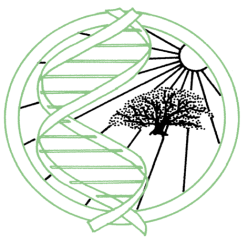 ProceduraSymbol:Data:ProceduraWSZJK-DJK-A-BL19.04.2018r.ProceduraWydanie:Stron:Procedura34BADANIA ANKIETOWE W ZAKRESIE MONITOROWANIA JAKOŚCI KSZTAŁCENIA BADANIA ANKIETOWE W ZAKRESIE MONITOROWANIA JAKOŚCI KSZTAŁCENIA BADANIA ANKIETOWE W ZAKRESIE MONITOROWANIA JAKOŚCI KSZTAŁCENIA BADANIA ANKIETOWE W ZAKRESIE MONITOROWANIA JAKOŚCI KSZTAŁCENIA 